Ohjeet sivujen päivitykseenDemo-osoitehttp://laitoshuolto.emedia.fi/Kirjaudu tunnuksillasi:http://laitoshuolto.emedia.fi/wp-adminKirjaudut ohjausnäkymään, klikkaa siellä Vieraile sivustolla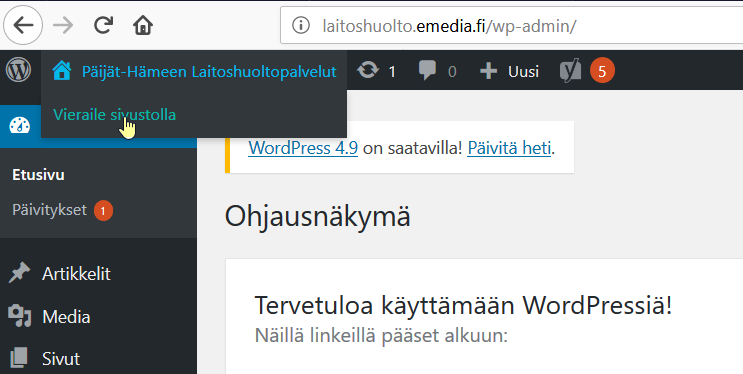 Visuaalinen rakentajaKlikkaa ’Mahdollista visuaalinen rakentaja’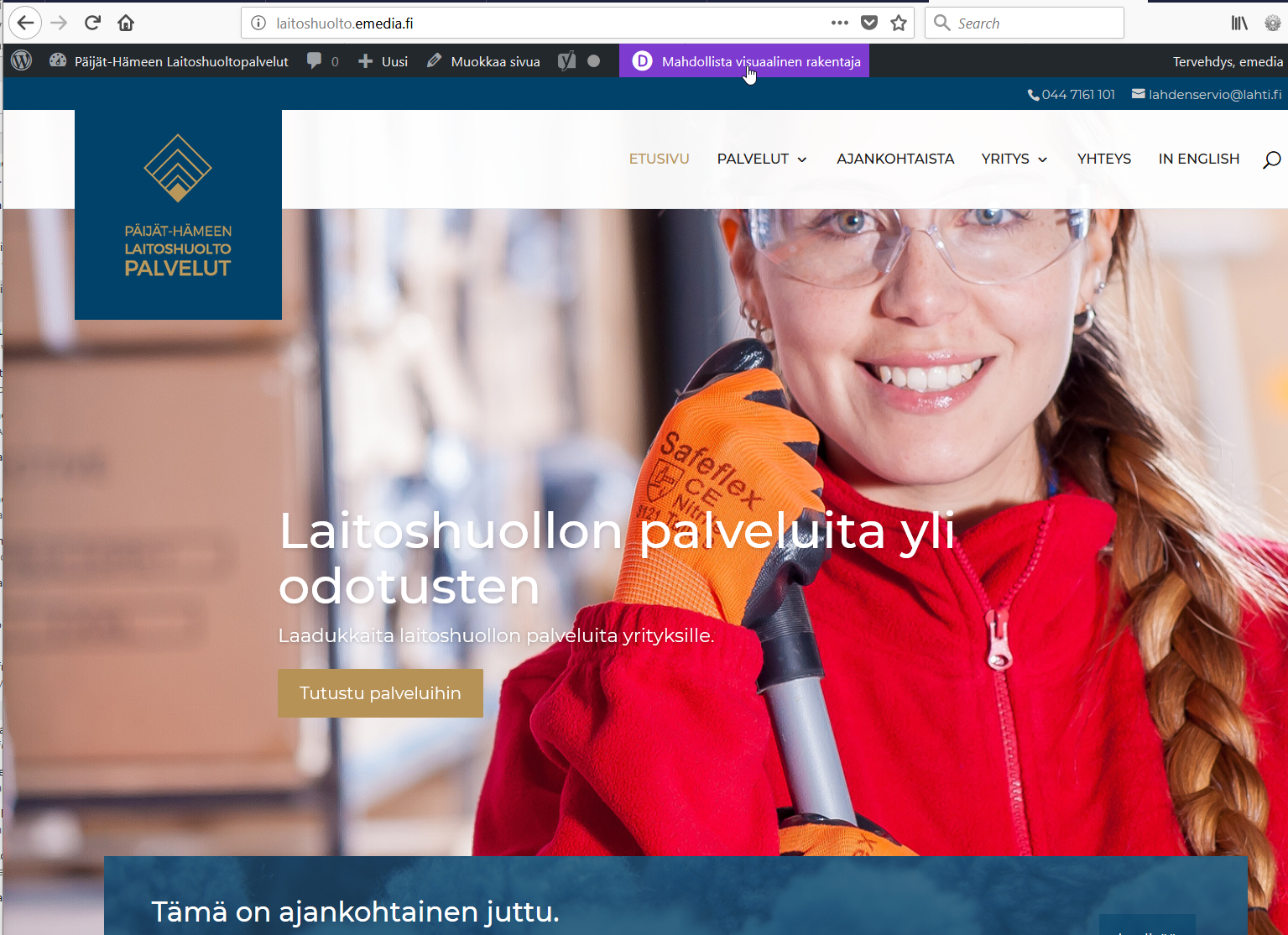 Harmaan palkin alla on kyseisen elementin asetukset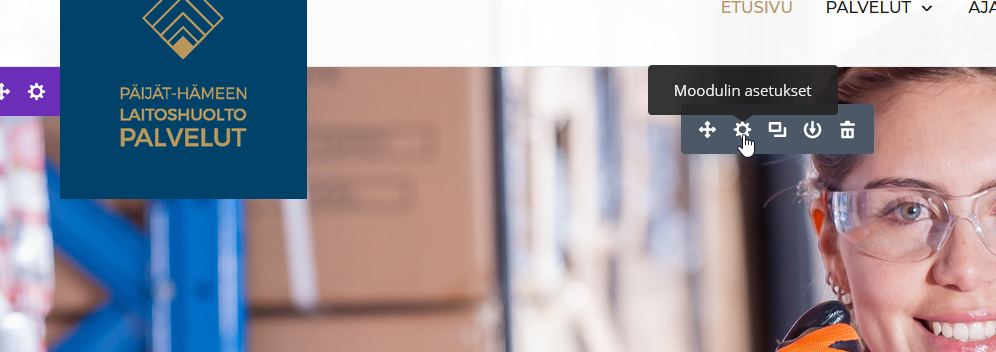   työkalulla muokkaat elementtiä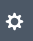   siirrät elementtiä sivulla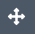  monistat elementin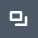  tallenna elementti kirjastoon jolloin voit käyttää sitä uudestaan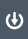  poista elementti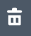 Rattaasta aukeava näkymä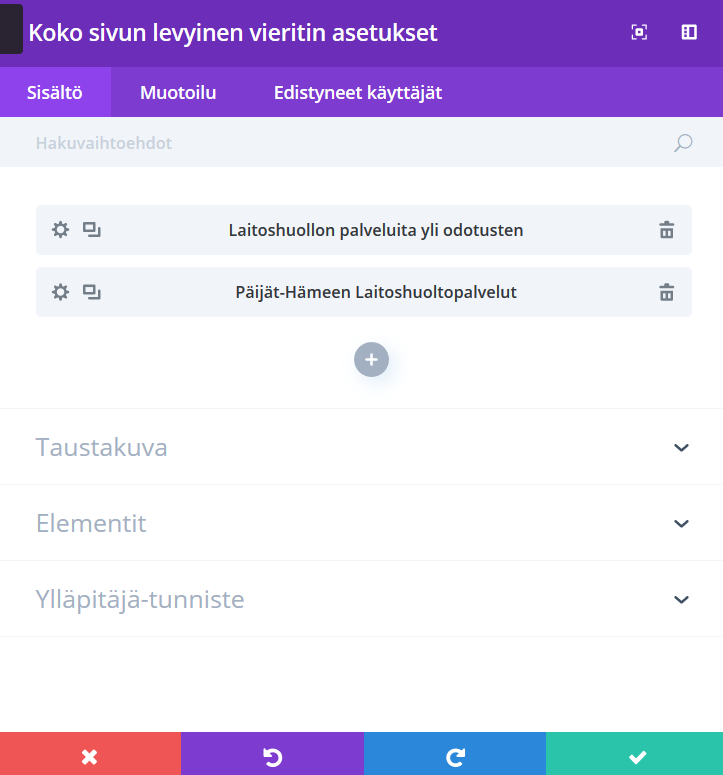 Klikkaa ensimmäisen dian ratasta, vaihtaaksesi kuvan klikkaa taas ratasta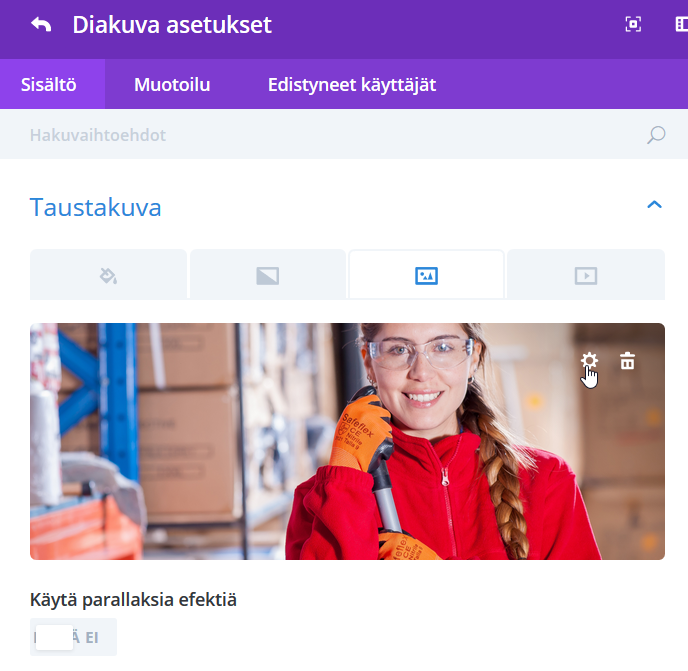 Mediakirjasto aukeaa. Voit valita olemassa olevan kuvan tai siirtää omalta koneelta kuvan Siirrä tiedostoja –avulla.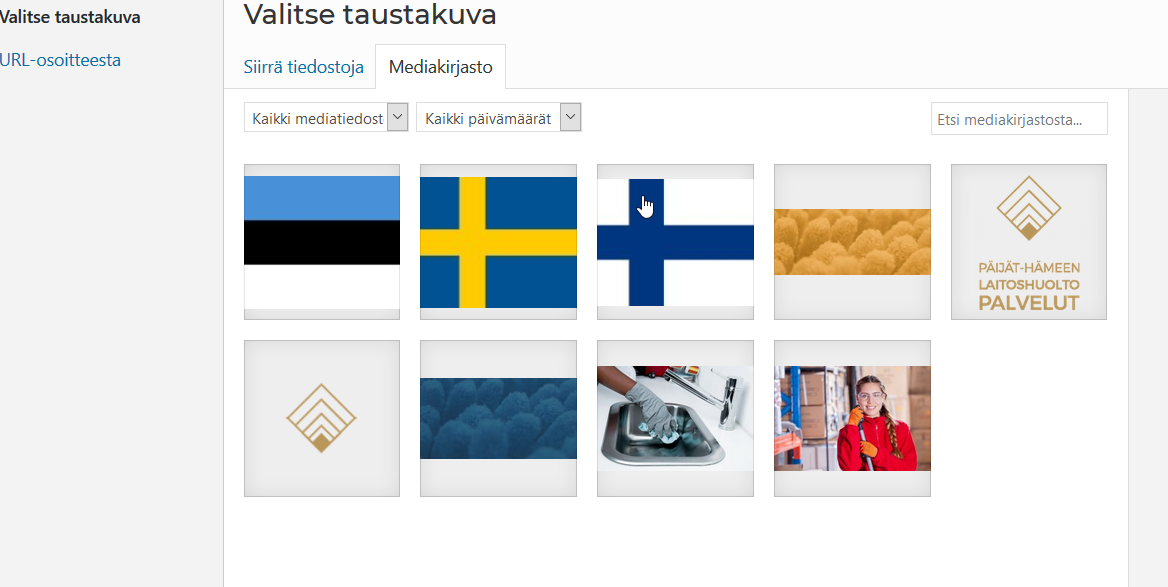 Tallenna muutokset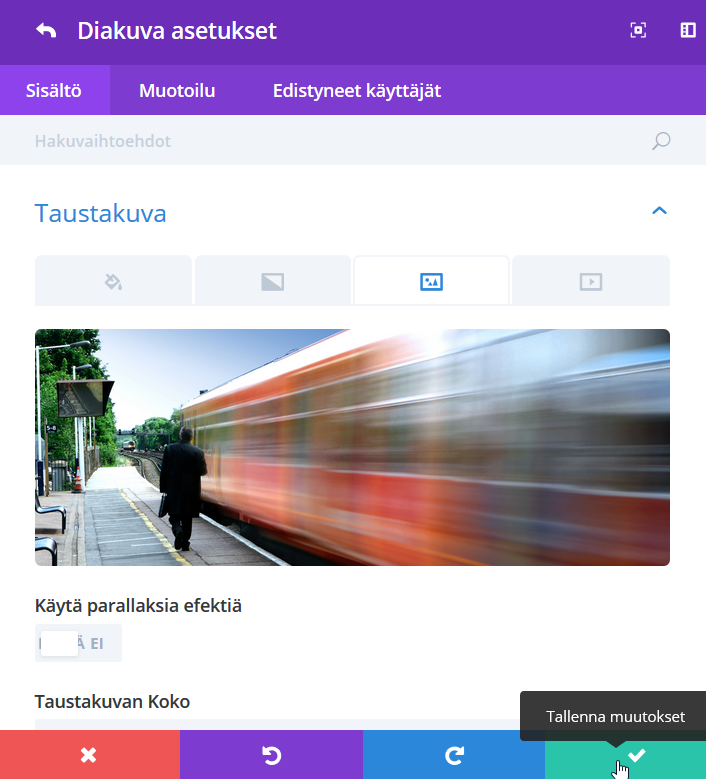 Tallenna sivu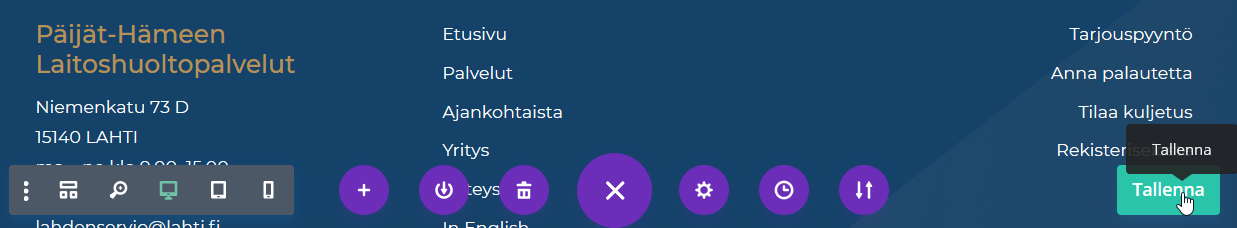 Lisää uusi sivuHallintaliittymä >Lisää uusi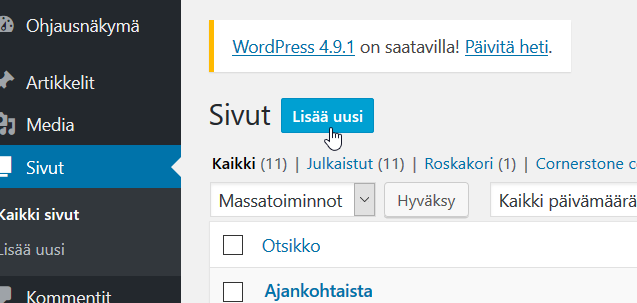 Anna sivulle nimi ja klikkaa ’Käytä Divi-rakentajaa’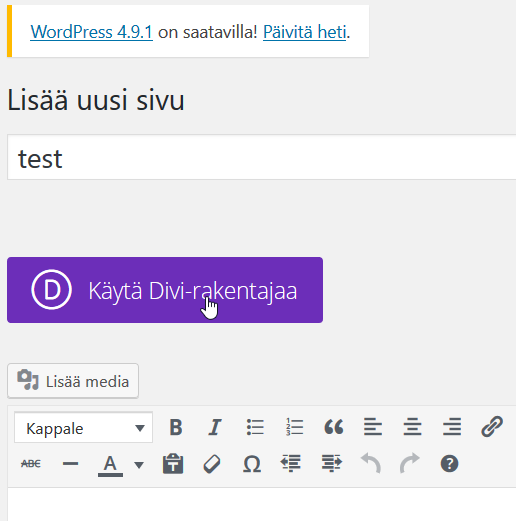 Kun sivu generoituu, klikkaa Lataa>asettelu ja PHLP alisivu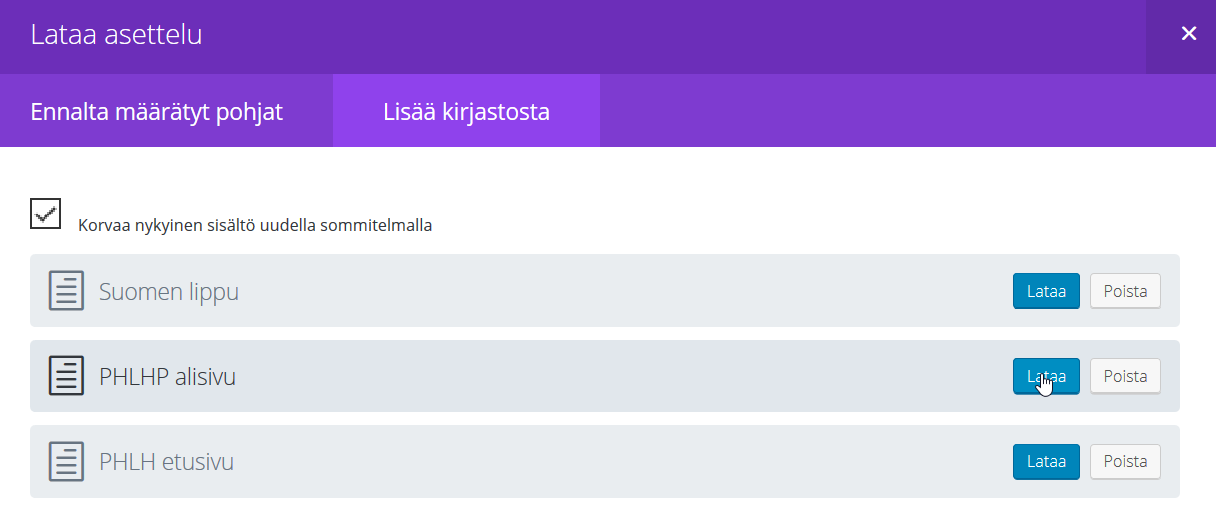 Klikkaa ’Käytä visuaalista rakentajaa’ jotta voit muokata sivua näyttömuodossa.Uutisen tekoOhjausnäkymä>Artikkelit >Lisää uusi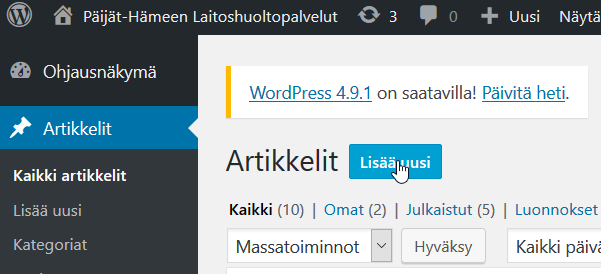 Kirjoita uutiselle artikkeli ja sisältö. Tässä ei tarvitse käyttää Divi –rakentajaa.  Lisää artikkelikuva jos uutiselle on kuva. ’Julkaise’ tai jos haluat jatkaa myöhemmin, etkä vielä julkaista, klikkaa ’Tallenna luonnos’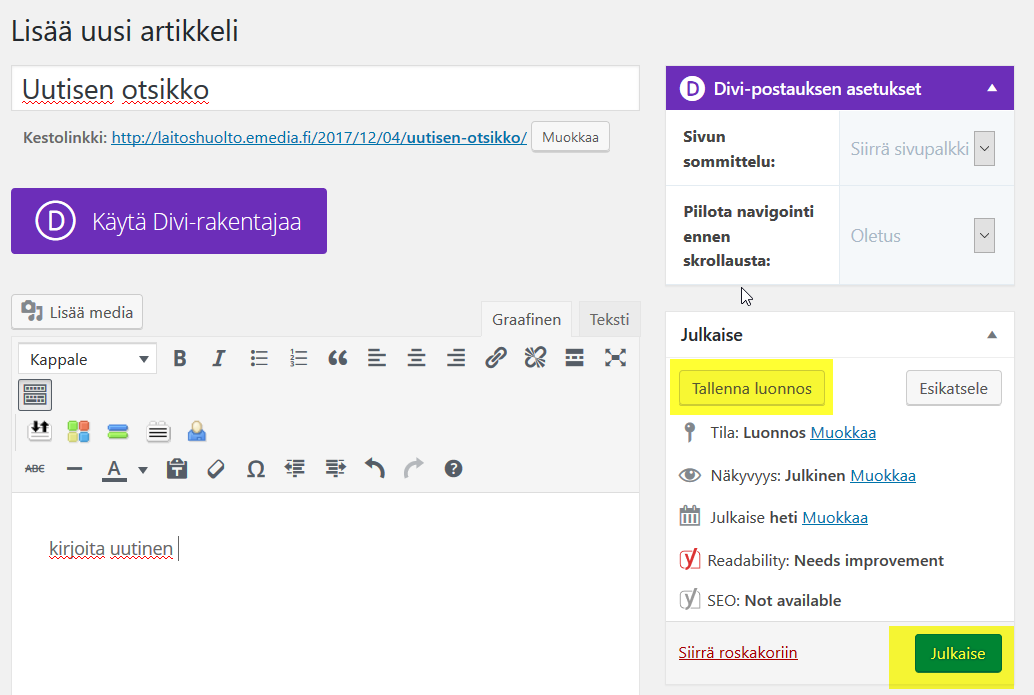 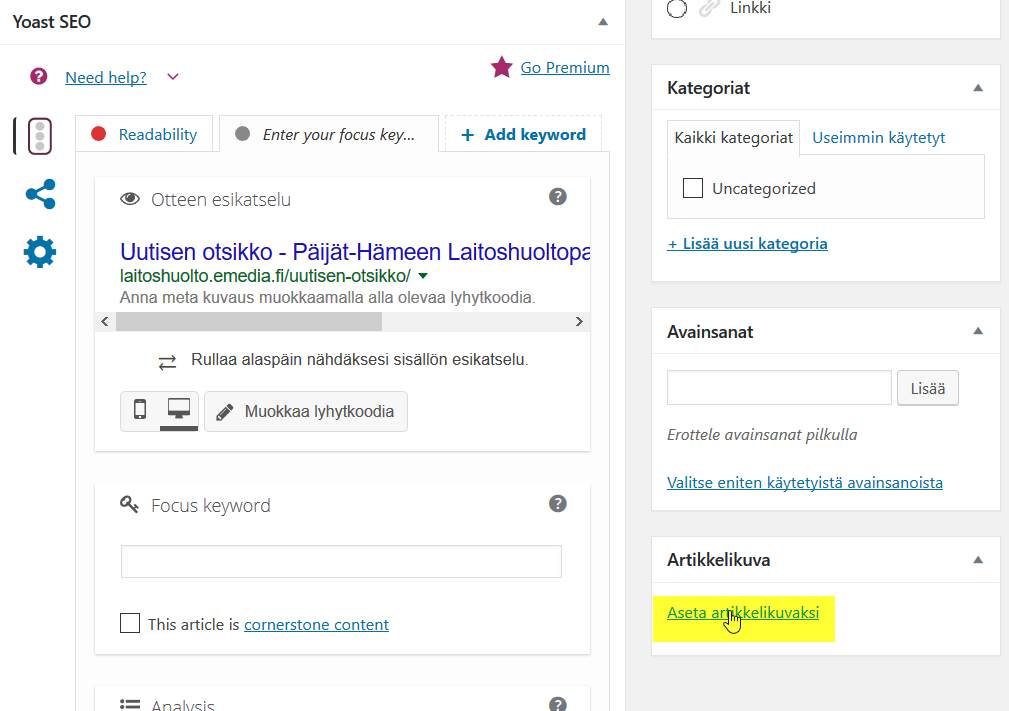 Kuvan tai liitetiedoston lataaminen mediakirjastoon. Voit pudottaa tiedoston tai ’Valitse tiedostot’ omalta koneeltasi.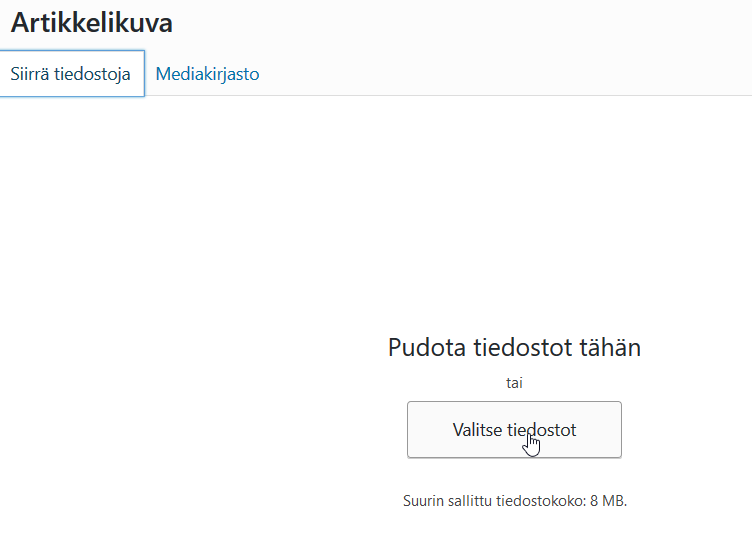 Ohjausnäkymä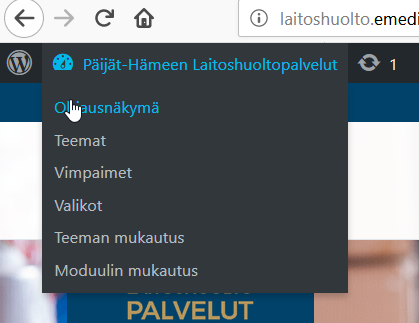 Muokkaa alaosan footteriaUlkoasu >Vimpaimet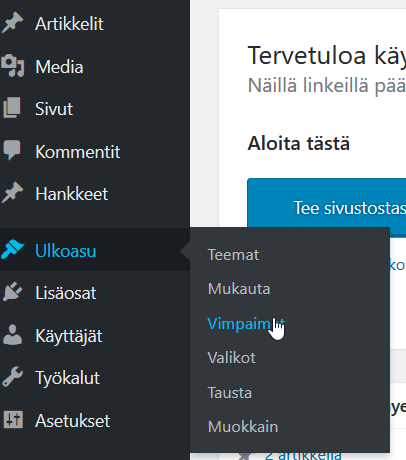 Muokkaa alaosan osoitetietoja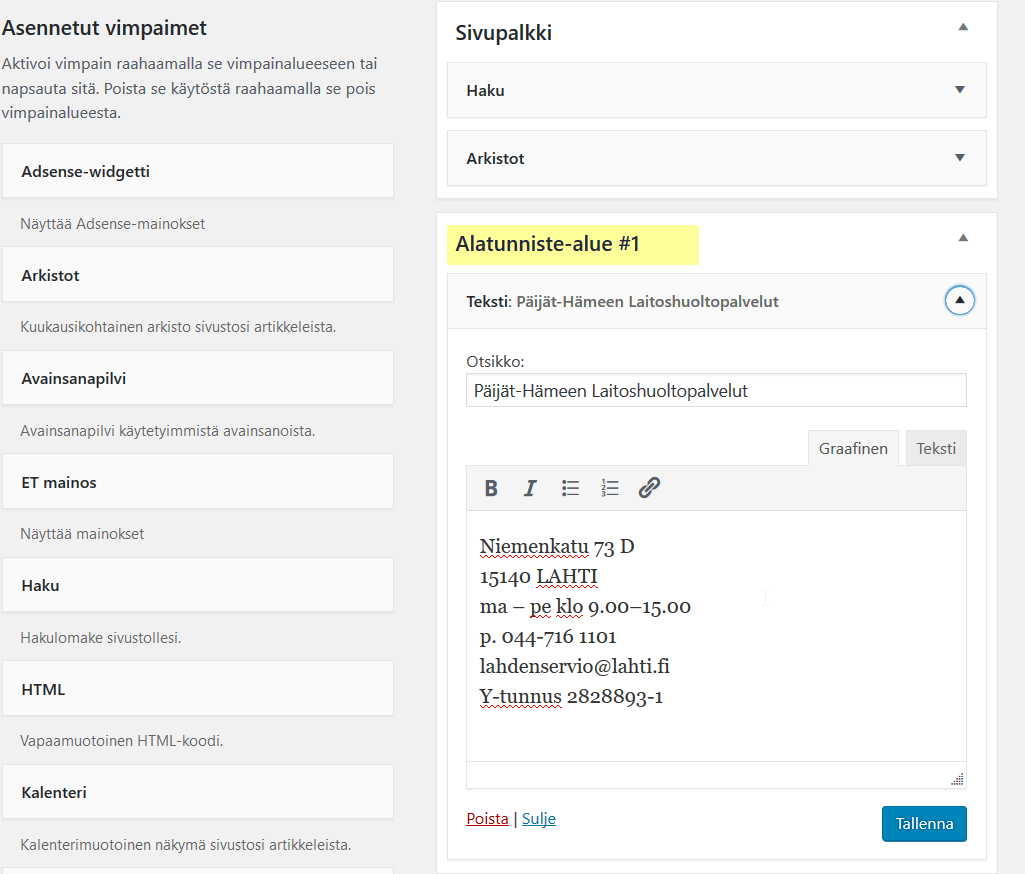 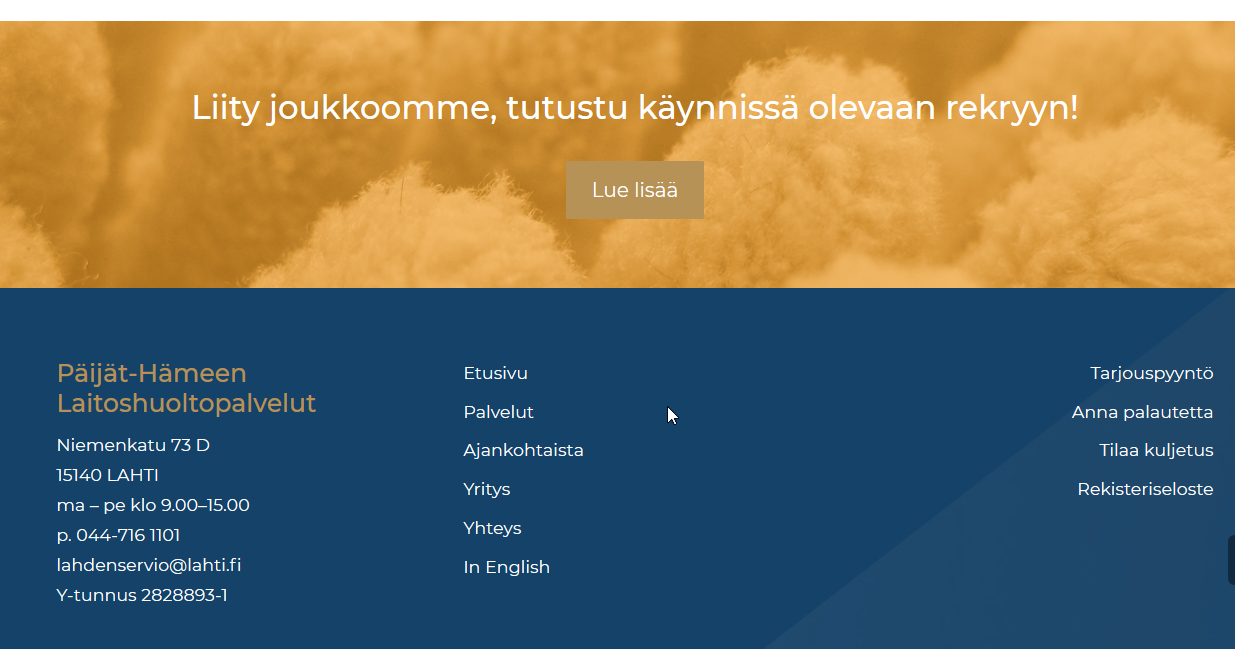 ValikotUlkoasu>Valikot. Valitse valikko Päävalikko tai alavalikko. Klikkaa sivun nimeä jonka haluat valikkoon ja klikkaa ’Lisää valikkoon’. Siirrä/raahaa oikeaan kohtaan ja Tallenna valikko.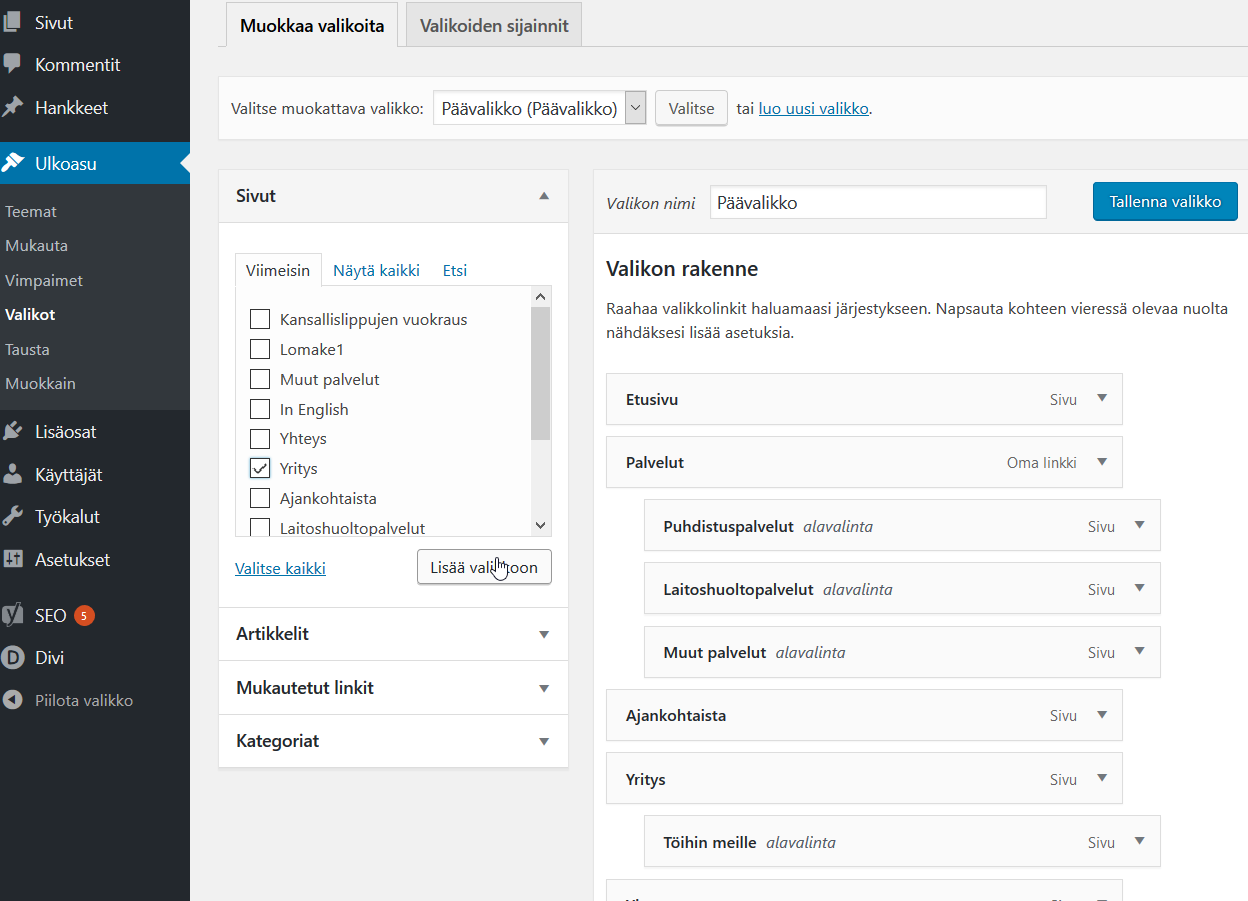 